ПОЛОЖЕНИЕо смотре-конкурсе местных отделенийРегионального отделения Всероссийского детско-юношеского общественного движения «Школа безопасности» Республики Марий Элна 2022 год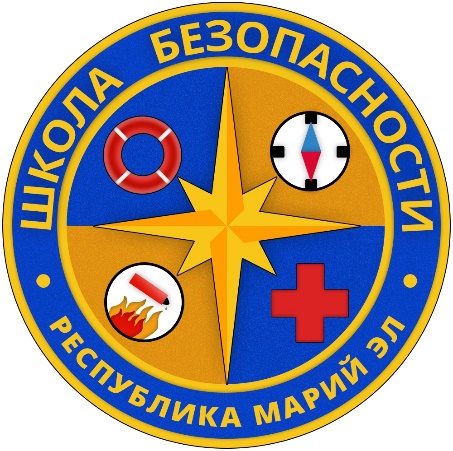 г. Йошкар-ОлаПОЛОЖЕНИЕо смотре-конкурсе местных отделений Регионального отделения Всероссийского детско-юношеского общественного движения «Школа безопасности»Республики Марий Эл на 2022 год1.ОБЩИЕ ПОЛОЖЕНИЯ1.1. Смотр-конкурс местных отделений Регионального отделения Всероссийского детско-юношеского общественного движения «Школа безопасности» Республики Марий Эл (далее – местное отделение) проводится во исполнение Плана основных мероприятий республики Марий Эл в области гражданской обороны, предупреждения 
и ликвидации чрезвычайных ситуаций, обеспечения пожарной безопасности и безопасности на водных объектах на 2021 год.1.2. Цель смотра-конкурса:Создание условий для мотивации работы местных отделений средствами своевременной и систематической оценки результатов их работы в соответствии с реальными достижениями.1.3. Задачи смотра-конкурса:совершенствование форм и методов работы по пропаганде 
и популяризации среди обучающихся здорового и безопасного образа жизни;активизация работы по патриотическому воспитанию подрастающего поколения;формирование у обучающихся сознательного и ответственного отношения к вопросам личной и общественной безопасности, подготовки их к действиям в экстремальных и чрезвычайных ситуациях;содействие консолидации усилий общества в решении проблем безопасности детей и молодёжи России в условиях воздействия вредных и опасных факторов природного, техногенного, социально-экономического, криминогенного и медико-биологического характера;обмен передовым опытом по организации деятельности местных отделений, развитию учебной и материальной базы;пропаганда деятельности Всероссийского детско-юношеского общественного движения «Школа безопасности» на территории Республики Марий Эл;выявление лучших местных отделений и обобщение опыта их работы.2.УЧАСТНИКИВ смотре-конкурсе на добровольной основе принимают участие местные отделения Регионального отделения ВДЮОД «Школа безопасности» Республики Марий Эл.3.РУКОВОДСТВО ПОДГОТОВКОЙ И ПРОВЕДЕНИЕМ3.1. Учредителями смотра-конкурса местных отделений являются Министерство образования и науки Республики Марий Эл, Главное управление МЧС России по Республике Марий Эл, Комитет гражданской обороны и защиты населения Республики Марий Эл.3.2. Общее руководство проведением смотра-конкурса осуществляют Государственное бюджетное учреждение дополнительного образования Республики Марий Эл «Детско-юношеский центр «Роза ветров» и Региональное отделение Всероссийского детско-юношеского общественного движения «Школа безопасности» Республики Марий Эл.3.3. Подведение итогов смотра-конкурса возлагается 
на межведомственную комиссию, состоящую из представителей: Главного управление МЧС России по Республике Марий Эл, Комитета гражданской обороны и защиты населения Республики Марий Эл, Министерства образования и науки Республики Марий Эл, Государственного бюджетного учреждение дополнительного образования Республики Марий Эл «Детско-юношеский центр «Роза ветров» и Регионального отделения Всероссийского детско-юношеского общественного движения «Школа безопасности» Республики Марий Эл (далее – РОВДЮОД «Школа безопасности» РМЭ).4.ПОРЯДОК И ВРЕМЯ ПРОВЕДЕНИЯ4.1. Смотр-конкурс проводится с 24 января по 15 декабря 2022 года.4.2. Оценка работы местных отделений по основным показателям, указанным в п. 8 «Перечень показателей» производится в течение семи дней по окончании мероприятия и заносится в итоговый протокол.4.3. Отчетные документы представляются в соответствии 
с датами представления документов, указанными в п. 8 «Перечень показателей». 4.4. Все документы утверждаются председателем Совета местного отделения, и направляются по электронной почте 
shb-rme@yandex.ru.4.5. Оценка работы местных отделений по дополнительным показателям производится межведомственной комиссией до 15 декабря 2022 года и заносится в итоговый протокол.5.ОПРЕДЕЛЕНИЕ РЕЗУЛЬТАТОВ5.1. Результаты конкурса определяются по рейтинговой системе, которая предполагает подсчет результатов, полученных от местных отделений по всем видам деятельности в соответствии с планом работы РО ВДЮОД «Школа безопасности» Республики Марий Эл.5.2. С целью целостной организации подсчета рейтинга каждого местного отделения создается единая база данных, в которую своевременно вносятся все результаты их работы.5.3. По результатам работы местного отделения начисляются баллы в соответствии с п. 8 «Перечень показателей» данного Положения. 5.4. Баллы по основным показателям начисляются автоматически после проведения мероприятий.5.5. Баллы по дополнительным показателям начисляются 
по результатам рассмотрения межведомственной комиссией отчетов, представленных местными отделениями в соответствии с п. 4 данного Положения.5.6. В случае не предоставления отчета или его несвоевременного предоставления баллы по данным пунктам не начисляются.5.7. В мероприятиях, проводимых по двум или нескольким возрастным группам, баллы начисляются за каждую группу.6.НАГРАЖДЕНИЕ6.1. Победитель смотра-конкурса награждается переходящим кубком и грамотой.6.2. Местные отделения, занявшие призовые места, награждаются кубками и грамотами соответствующих степеней.7.ФИНАНСИРОВАНИЕ7.1. Расходы по награждению победителей смотра несут организаторы конкурса за счет привлечённых средств.8. ПЕРЕЧЕНЬ ПОКАЗАТЕЛЕЙ 8.1. Перечень показателей, характеризующих работу местных отделений по всем видам деятельности в соответствии с планом работы РО ВДЮОД «Школа безопасности» представлен в Таблице 1.Таблица 1Перечень показателей_____________Приложение № 1«УТВЕРЖДАЮ»Председатель Совета_____________ местного отделения РОВДЮОД«Школа безопасности» Республики Марий Эл_____________/_____________/«____» ______________2022 годаКадровый состав Совета местного отделения_____________Приложение № 2«УТВЕРЖДАЮ»Председатель Совета _____________ местного отделения РОВДЮОД «Школа безопасности» Республики Марий Эл_____________/_____________/«____» ______________2022 годаПлан мероприятий ________________ местного отделения РО ВДЮОД «Школа безопасности» Республики Марий Эл на 2021 год._____________Приложение № 3ОБРАЗЕЦОбразовательная организацияПРИКАЗдата                                                                                                                номерО создании мобильного отряда «Школа безопасности»С целью формирования культуры безопасности жизнедеятельности, гражданско-патриотического воспитания, привлечения внимания детей 
к здоровому образу жизни, удовлетворения их индивидуальных потребностей в интеллектуальном, нравственном и физическом совершенствовании, ПРИКАЗЫВАЮ:1. Создать в (     наименование ОУ) мобильный отряд «Школа безопасности» из числа обучающихся ххх класса в составе:2.     Назначить руководителем ххх  - (педагог или лидер ВДЮОД «Школа безопасности», если лидер то не назначить, а поручить...)3.     Утвердить Программу мобильного отряда «Школа безопасности». 4. Руководителю мобильного отряда ххх организовать обучение участников и их деятельность в соответствии с планом на хх..хх..хх..  год. Директор (   наименование ОУ)					ФИО_____________Приложение № 4«УТВЕРЖДАЮ»Председатель Совета______________ местного отделения РОВДЮОД«Школа безопасности» Республики Марий Эл_____________/____________/«____» ______________2022 годаСписок зарегистрированных участников (членов) _______________ местного отделения РО ВДЮОД «Школа безопасности» Республики Марий Эл. _____________Приложение № 5«УТВЕРЖДАЮ»Председатель Совета______________ местного отделения РОВДЮОД«Школа безопасности» Республики Марий Эл_____________/____________/«____» ______________2022 годаПостоянно действующие объединения (кружки, секции) учащихся, работающие по дополнительнойобщеобразовательной программе «Школа безопасности»_____________согласованоМинистр образования и науки Республики Марий ЭлЛ.А. Ревуцкая «___» __________ 2022 г.утверждАЮПредседатель Регионального отделения ВДЮОД «Школа безопасности»Республики Марий ЭлА.Л. Алафузов «___» __________ 2022 г.согласованоПредседатель Комитета гражданской обороны и защиты населения Республики Марий ЭлА.В. Малкин «___» __________ 2022 г.согласованоДиректор ГБУДО Республики Марий Эл «ДЮЦ «Роза ветров»
П.А. Новоселов«___» __________ 2022 г.СОГЛАСОВАНОНачальник Главного управления МЧС Россиипо Республике Марий Эл полковник внутренней службы                                                          В.Н. Шангин« ___ » __________ 2022 г.№п/пНаименование показателейОценка(в баллах)Датапредставления документаПримечание1. Основные показатели1. Основные показатели1. Основные показатели1. Основные показатели1. Основные показатели1.1Наличие документов по местному отделениюА) Протокол общего собрания по созданию местного отделения;Б) Соглашения о сотрудничестве;до 3  до 10 февраляПредставляются местными отделениями не отправлявшими ранее данных документов 1.2.Результат участия в региональных соревнованиях, слётах:1.2.1. Республиканские зимние соревнования «Школа безопасности»;1.2.2. Республиканские соревнования обучающихся «Школа безопасности» («Юный спасатель»);1.2.3. Республиканский слёт педагогов «Школа безопасности»;1.2.4. Республиканский форум «Слет мобильных отрядов РО ВДЮОД «Школа безопасности» Республики Марий Эл;1.2.5. Республиканские соревнования «Первая помощь» среди обучающихся образовательных организацийБаллы начисляются 
по формуле 
за каждое мероприятие(К – М + 1) х 2, гдеК – количество команд 
в группе М – место--1.3.1.3. Участие в региональном этапе Всероссийских конкурсов ВДЮОД «Школа безопасности1.4. Участие в Межрегиональном конкурсе-соревновании «Развивайся с нами»Учитываются три лучших результата1балл – участие, 2 балла – призер3 балла – победитель.--1.4Участие в региональном конкурсе Лучший участник движения  «Школа безопасности» Республики Марий ЭлУчитываются три лучших результата1балл – участие, 2 балла – призер месяца,3 балла – победитель месяца5 баллов – призер года,10 баллов – победитель года1.5Участие в  волонтерской деятельностиЗа каждую акцию5 баллов 2. Дополнительные показатели2. Дополнительные показатели2. Дополнительные показатели2. Дополнительные показатели2. Дополнительные показатели2.1Кадровый состав местного отделениядо 3до 10 февраляПредставляются в соответствии с Приложением № 1 2.2.План работы местного отделения на 2022 годдо 5до 10 февраляПредставляются в соответствии с Приложением № 22.3.Постоянно действующие объединения обучающихся, работающие по дополнительной общеобразовательной программе по направлению «Школа безопасности», «Юный спасатель», мобильные отряды.5 баллов за каждое объединениедо 30 сентябряПредставляются в соответствии с Приложениями № 3, 52.4.Проведение районных (городских) мероприятий 
по программе «Школа безопасности» до 5(% от охвата школ)до 5 декабряПредставляются заверенные копии итоговых протоколов районных (городских) соревнований за 2022 год2.5.Отчетный видеофильм (презентация) о работе местного отделения за 2021 годдо 5до 5 декабряПредставляются файлы 
с записью видеоматериала 
на 5- 7 минут 2.6.Освещение работы местного отделениядо 5до 5 декабряПредставляются копии статей из СМИ, скриншоты интернет - ресурсов 2.7.Список зарегистрированных участников (членов) местного отделения движения «Школа безопасности»до 5до 30 сентябряПредставляются в соответствии с Приложением № 42.8.Участие в рекомендуемых мероприятиях:2.7.1. Первенство Республики Марий Эл по спортивному туризму на лыжных дистанциях (4-6 февраля)2.7.2.  Первенство Республики Марий Эл по спортивному ориентированию на лыжах (13 февраля)2.7.4. Первенство Республики Марий Эл по спортивному туризму на пешеходных дистанциях (28 - 30 октября)2.7.5. Всероссийские соревнования по спортивному туризму на пешеходных дистанциях «Весенний призыв - 2022» (29 апреля - 3 мая)За участие МО
 в мероприятии начисляется 7 баллов--2.9.Участники местного отделения включенные в состав сборной команды Республики Марий Эл Кандидат в сборную – 1 баллУчастник основного состава – 2 балла --№п/пФамилия, Имя ,Отчество Должность в СоветеДолжность по основному 
месту работыАдрес электроннойпочты Номер телефона123…№п/пНаименование мероприятияДата проведенияМесто проведенияОтветственные исполнители123…№ФИОДата рождениякласс№п/пФамилия, Имя ,Отчество Год рожденияОбразовательноеучреждениеФотография участников123…№п/пНазвание объединения (отряда, группы)(учебная программа), срок реализации   Фамилия, Имя, ОтчествопедагогаУчебное учреждениеКоличество учебных часов в неделю123…